共享仪器平台BD Fortessa流式细胞分析仪上机培训通知生物医学测试中心共享仪器平台将于2023年2月21日（周二）9:00-11:30在清华大学生物技术馆2102举行BD Fortessa流式细胞分析仪上机培训。为了更好地满足学生们的需求，使大家更好了解流式细胞分析仪的工作原理和软件操作，共享仪器平台现举办小型流式细胞分析仪上机培训，欢迎校内同学们报名参加。培训仪器：BD Fortessa流式细胞分析仪    培训内容：BD Fortessa流式细胞分析仪的基本原理和制样要求，开关机和软件操作，基本参数设置，实验数据获取、分析和导出等。培训时间：2023年2月21日（周二）9:00-11:30培训地点：清华大学生物技术馆2102联系电话：010-62798144 于彬报名方式：访问链接：https://gxyqtsinghua.mikecrm.com/GMTOR6N  或扫描二维码：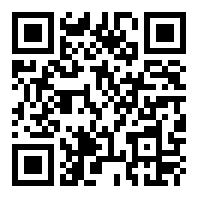 备注：报名截止时间：2月20日17:00共享仪器平台生物医学测试中心